モンドリアン展　純粋な絵画をもとめて広報用画像について画像等の資料をご希望の方は以下を記入の上、ファックスかe-mailでお送りください。送り先：豊田市美術館　庶務担当　吉兼（よしかね）、籠谷（こもりや）Tel:0565-34-6748 Fax:0565-36-5103e-mail:bijutsukan1@city.toyota.aichi.jp＊読者プレゼント等のため希望する場合のみご記入ください。広報用貸出画像　作品キャプション＆フォトクレジットフォトクレジットは画像番号９以外は、いずれも下記のとおりKunstmuseum Den Haagなお資料の使用には以下の点にご注意ください。・作品写真のトリミング、文字のせはご遠慮いただき、クレジットを表記してください。・ご紹介いただく場合は、情報確認のためお手数ですがゲラ刷り等をお送りください。美術館使用欄画像提供の依頼日　　　年　　月　　日□画像送付　□校正　□修正　□配信・配本お名前　様ご所属TelFaxe-mail掲載紙／メディア名発売、放送予定日（雑誌の場合は〇月号）必要な画像等の番号必要な鑑賞券枚数（最大5組10名分）＊枚鑑賞券の送付先＊〒　　‐　　　1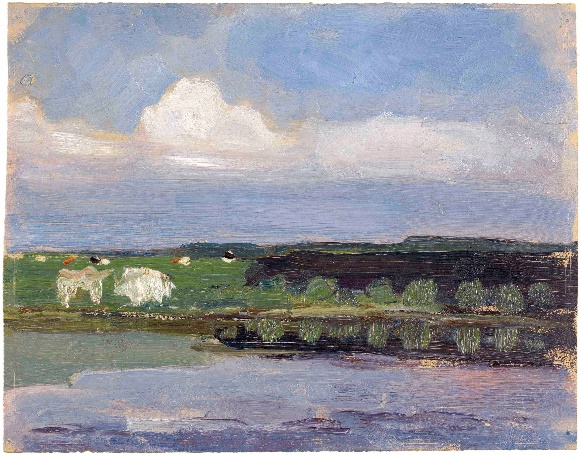 ピート・モンドリアン
≪乳牛のいる牧草地≫
1902-05年　油彩、紙、厚紙デン・ハーグ美術館2
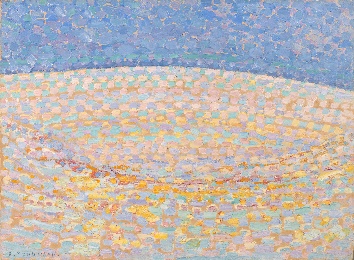 ピート・モンドリアン
《砂丘Ⅲ》
1909年　油彩、厚紙
デン・ハーグ美術館3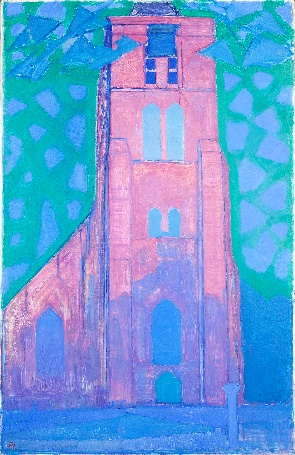 ピート・モンドリアン
《ドンブルグの教会塔》　　　　　
1911年　油彩、カンヴァス
デン・ハーグ美術館4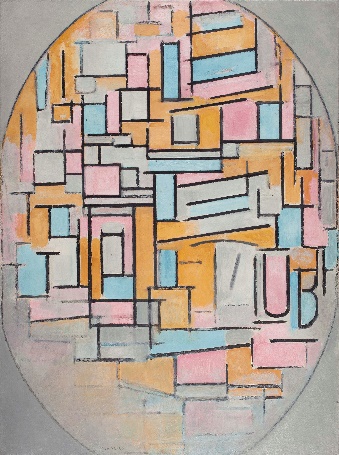 ピート・モンドリアン
《色面の楕円コンポジション 2》1914年　油彩、カンヴァスデン・ハーグ美術館5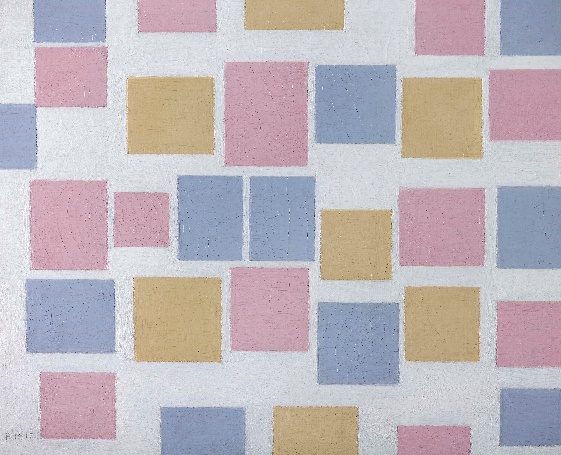 ピート・モンドリアン　
《色面のコンポジションno.3》
1917年　油彩、カンヴァス
デン・ハーグ美術館6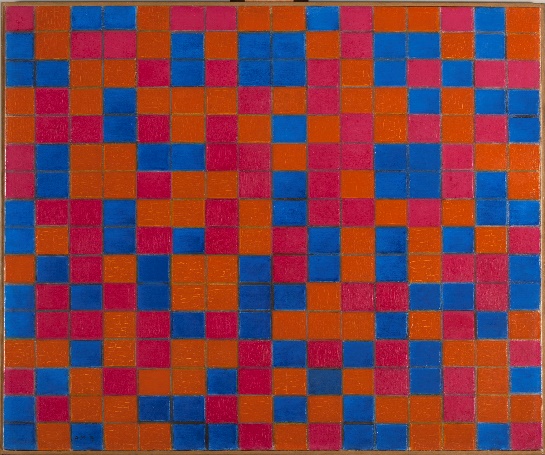 ピート・モンドリアン　
《格子のコンポジション8－暗色のチェッカー盤コンポジション》
1919年　油彩、カンヴァス
デン・ハーグ美術館7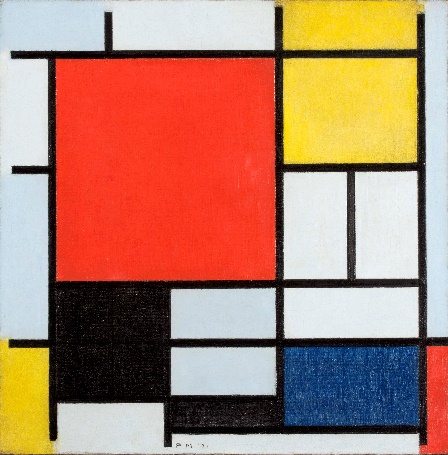 ピート・モンドリアン
《大きな赤の色面、黄、黒、灰、青色のコンポジション》
1921年　油彩、カンヴァスデン・ハーグ美術館8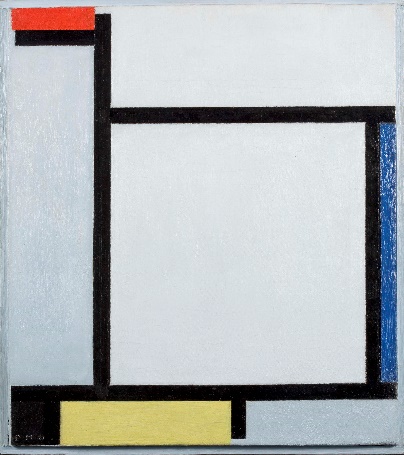 ピート・モンドリアン
《赤、青、黒、黄、灰色のコンポジション》
1921年　油彩、カンヴァス
デン・ハーグ美術館9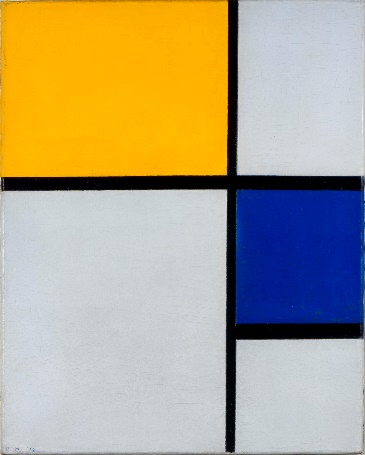 ピート・モンドリアン
《コンポジションNo.1》
1929年　油彩、カンヴァス
京都国立近代美術館10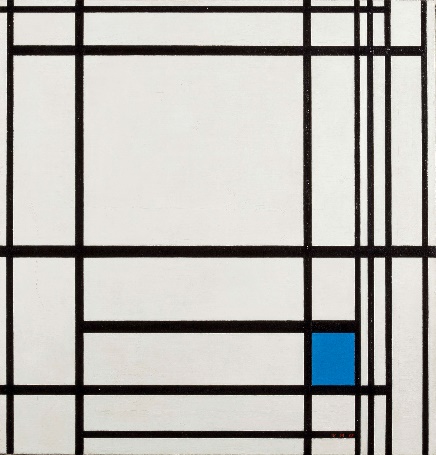 ピート・モンドリアン
《線と色のコンポジションIII》
1937年　油彩、カンヴァス
デン・ハーグ美術館